Formulário de CandidaturaPRÉMIO ESCOLA INCLUSIVA IPVC - Projetos de Aprendizagem em Serviço (ApS) PRR-BAITS-IPVC 2021/22 (excecionalmente) e 2022/23 Identificação de docente(s) e estudante(s)Nome(s) completo(s), endereços de e-mail, EscolaIdentificação da Unidade Curricular e CursoDesignação da Unidade Curricular, curso, tipologia e área científica Âmbito do projeto ApS:Serviço dirigido a:                          Se aplicável, indique qual/quais: _________________________________________________Objetivos de Desenvolvimento SustentávelIndique até 2 ODSObjetivos de Desenvolvimento SustentávelIndique até 2 ODSErradicar a pobreza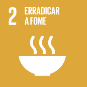 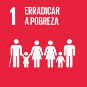 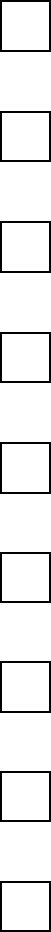 Erradicar a fome 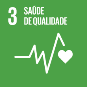 Saúde de qualidade 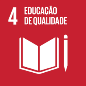 Educação de qualidade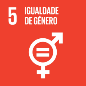 Igualdade de género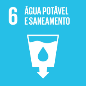 Água potável e saneamento 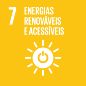 Energias renováveis e acessíveis 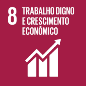 Trabalho digno e crescimento económico 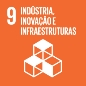 Indústria, inovação e infraestruturasReduzir as desigualdades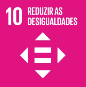 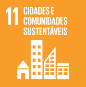 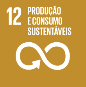 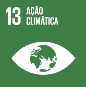 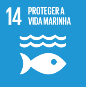 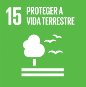 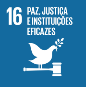 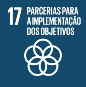 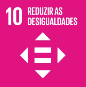 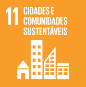 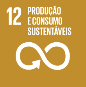 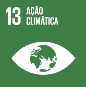 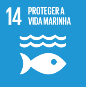 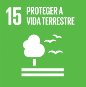 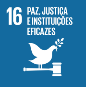 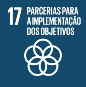 Cidades e comunidades sustentáveisProdução e consumo sustentáveis Ação climática Proteger a vida marinha Proteger a vida terrestre Paz, justiça e instituições eficazesParcerias para a implementação dos objetivosApresentação do Projeto ApS (até 1000 palavras)Nome, análise de necessidades, objetivos, relevância, atividades, metodologia, recursos, resultados, avaliaçãoApresentação do Projeto ApS (até 1000 palavras)Nome, análise de necessidades, objetivos, relevância, atividades, metodologia, recursos, resultados, avaliaçãoEvidência(s) do trabalhoLinksEvidência(s) do trabalhoLinksReflexão do Projeto ApS Análise e reflexão crítica, dificuldades, oportunidades, competências/aptidões, motivação, participação do/a estudante, outras informações relevantesEvidência(s) do trabalho LinksApS como metodologia pedagógica – Reflexão Responsabilidade social, impacto na aprendizagem/comunidade, aplicação dos conteúdos de aprendizagem, resultados de aprendizagem, outras informações relevantesEvidência(s) do trabalhoLinks